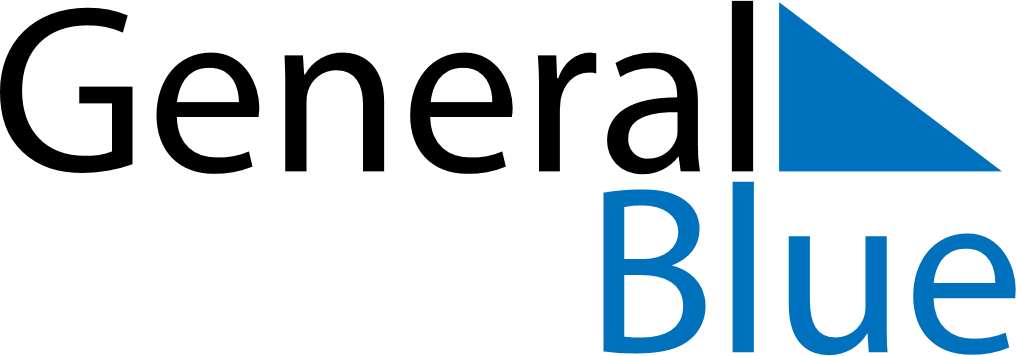 Daily PlannerAugust 12, 2019 - August 18, 2019Daily PlannerAugust 12, 2019 - August 18, 2019Daily PlannerAugust 12, 2019 - August 18, 2019Daily PlannerAugust 12, 2019 - August 18, 2019Daily PlannerAugust 12, 2019 - August 18, 2019Daily PlannerAugust 12, 2019 - August 18, 2019Daily Planner MondayAug 12TuesdayAug 13WednesdayAug 14ThursdayAug 15FridayAug 16 SaturdayAug 17 SundayAug 18MorningAfternoonEvening